Publicado en  el 27/03/2014 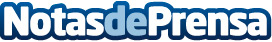 Indra gana peso en el cielo chileno tras adjudicarse la modernización de cinco centros de control aéreoIndra implantará su sistema de gestión de tráfico aéreo en dos centros de control en ruta y tres de aproximación de la Dirección General de Aeronáutica Civil (DGCA) de Chile. La compañía también entregará sistemas de simulación para entrenamiento de controladores.Datos de contacto:IndraNota de prensa publicada en: https://www.notasdeprensa.es/indra-gana-peso-en-el-cielo-chileno-tras_1 Categorias: E-Commerce http://www.notasdeprensa.es